1 turas (I gimnazijos klasė) 1 variantas1. Электропоезд Вильнюс-Каунас длиной 150 м движется со скоростью 15 м/с. Навстре-чу ему со скоростью 10 м/с движется электропоезд Каунас-Вильнюс длиной 200 м. Закакое время электропоезд Вильнюс-Каунас проезжает мимо пассажира последнего вагонаэлектропоезда Каунас-Вильнюс? 2. Тело движется равноускоренно по прямой в одном направлении. Два последователь-ных участка 4 м и 18 м оно прошло за 2 с и за 6 с соответственно. Найдите ускорение тела. 3. Из одинаковых кубиков строят объемную пирамидку из 10-ти рядов, верхние триряда которой изображены на рисунке (вид сверху). Кубики жестко скреплены между со-бой. Если эту пирамидку опустить в сосуд с бензином, плотность которого равна, то она будет плавать, погружаясь в бензин ровно на 3 нижних ряда. Определите плотность жидкости, в которой эта пирамидка будет плавать, погружаясь ровно на 1 нижний ряд. 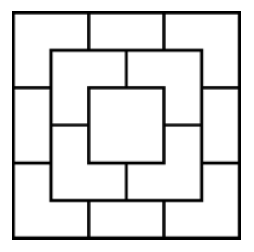 4. Стакан с водой был уравновешен на весах. Когда школьник Владислав погрузил палец в стакан, равновесие весов нарушилось. Чтобы весы вновь оказались уравновешены, Владислав добавил на противоположную чашу весов гирю массой 2 г. Какой объем воды вытеснен пальцем? Ответ выразите в кубических сантиметрах и округлите до целых. Плотность воды 1000 кг/м3.5. На рисунке изображен легкий жесткий стержень длиной 3a, к которому на расстоянии a от одного из концов прикреплена невесомая нить, перекинутая через блок. К противоположному концу нити прикреплен груз массой M = 3 кг. К концам стержня прикреплены грузы 1 и 2. Найдите массы m1 и m2 этих грузов, если система находится вРавновесии. Трения в оси блока нет. 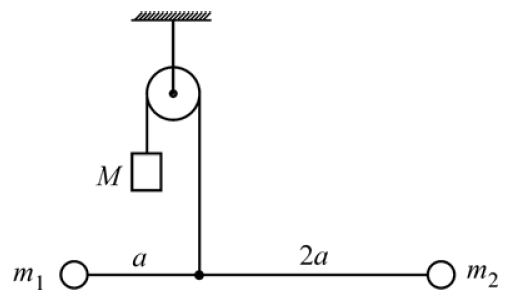 6. На дне сосуда лежит кубический брусок со стороной 1 дм. Сосуд заполнен водойдо уровня 3 дм. Чему равна сила давления воды на брусок, если нижняя поверхностьбруска плотно соприкасается со дном сосуда? Плотность воды 1000 кг/м3. Ускорениесвободного падения считайте равным 10 м/с2. 7. В U-образную вертикальную трубку, левое колено которой закрыто поршнем массой3 кг, а правое – поршнем массой 5 кг, налита вода. На левом поршне лежит груз, при этом уровень воды в обоих коленах трубки одинаков. На сколько повысится уровень воды в левом колене, если груз переложить на другой поршень? Площадь каждого из поршней 10 дм2, плотность воды 1,0 г/см3. Ответ представьте в сантиметрах и округлите до десятых.8. Из бронзы плотностью 8,77 г/см3 делают прямоугольные металлические листы состоронами 1 м и 2 м и толщиной 3 мм. Какое максимальное количество таких листовможно изготовить из тонны бронзы? 9. Мышцы плеча крепятся сухожилием к локтю за 4 см до сустава, расстояние от сустава до центра ладони 40 см. В руке, согнутой под прямым углом, человек может удержать груз массой 16 кг. Какова при этом сила напряжения мышц плеча?10. Мяч, брошенный вертикально вверх, достиг высоты 10 м. С какой скоростью был брошен мяч? Какой была его скорость на высоте 8 м? Ускорение свободного падения 10 м/с2. 